Week 2, dag 1 – Hexaëder in o0ctaëder construeren	(Versie 20210924)Construeer een octaëder, zoals je al hebt gedaan. Zet daarbij de punten ABCDEFConstrueer van alle acht grensvlakken het zwaartepunt. (Je hoeft bij elk grensvlak maar twee zwaartelijnen te construeren en niet drie!!)Verbind alle middelpunten van de grensvlakken tot een hexaëder. Tip 1: in de octaëder zijn steeds 2 ribben even lang en de buitenste zijn met z’n vieren even lang. Je hoeft dus niet alle middelpunt-constructies uit te voeren.Tip 2: als je van de tetraëder het bovenvlak hebt, dan hoef je alleen maar vanuit de hoekpunten van het bovenvlak loodrecht naar beneden te gaan (dat mag met je geo-driehoek) en de juiste lengte van die loodrechten is natuurlijk gelijk aan de lengte van de horizontalen van het bovenvlak.Zo ontstaat het grondvlak van de hexaëder “vanzelf”. 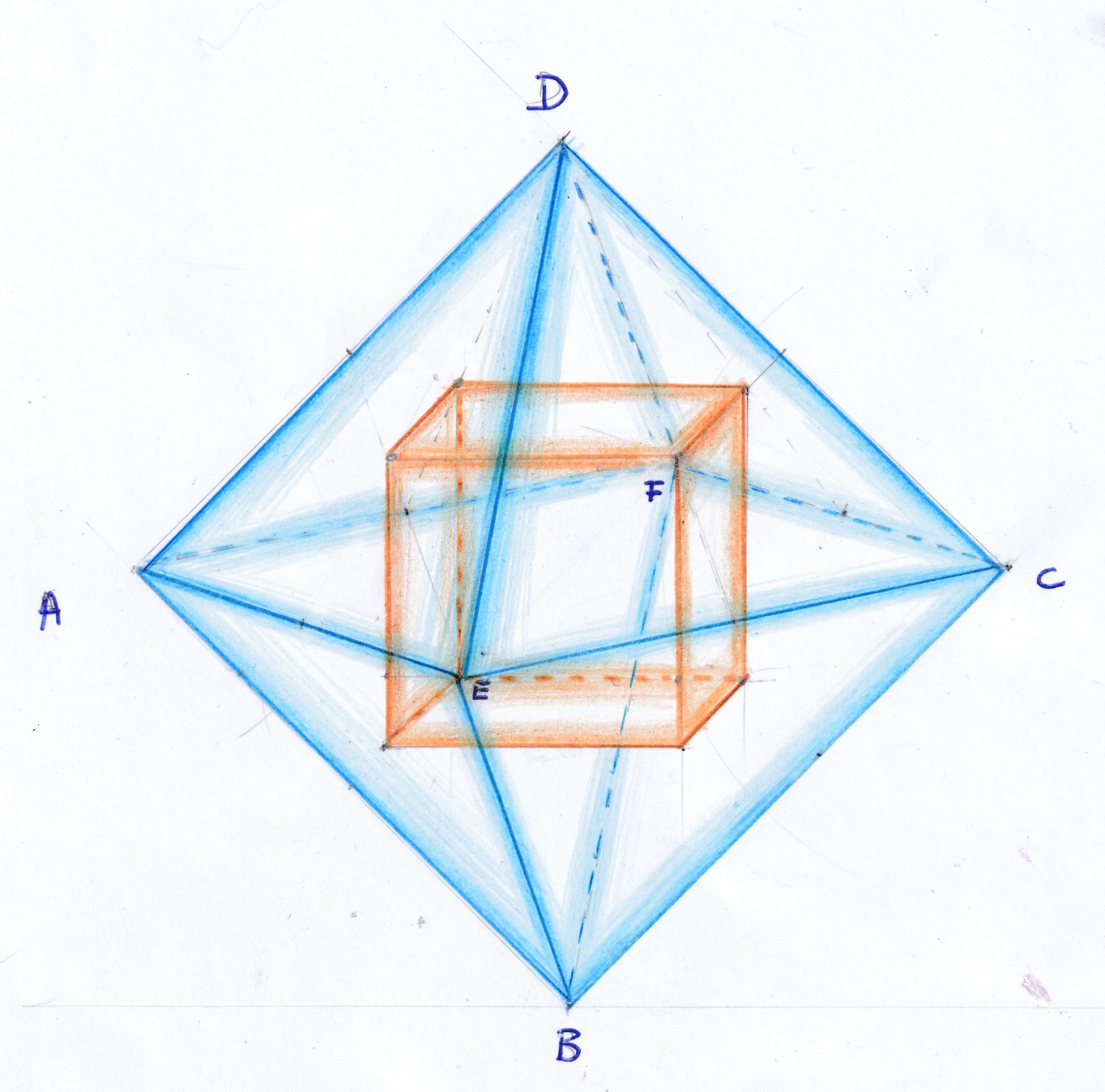 0-0-0-0-0